Ansökan projektbidrag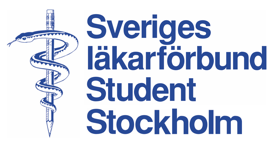 E-post:  axel.ferno@slf.seTelefon: 0733120949Ansökande organisationVerksamhetsbeskrivningBeskriv hur detta kommer gynna SLF Student Stockholms medlemmar AktiviteterOrganisation/ändamål:Kontaktperson:Telefonnummer:E-post:Kontonummer:Hemsida:Andra marknadsföringskanaler:Typ av aktivitet# deltagareKostnadKommentar/specifikationTotalbeloppN/AN/A